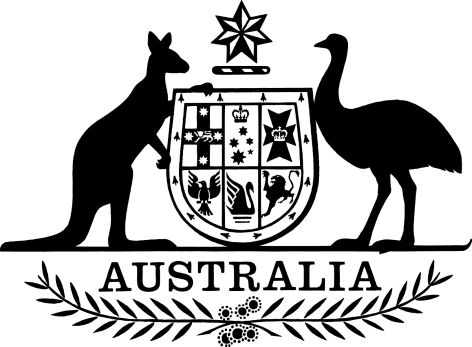 Income Tax Assessment Amendment (Junior Minerals Exploration Incentive) Regulations 2024I, General the Honourable David Hurley AC DSC (Retd), Governor-General of the Commonwealth of Australia, acting with the advice of the Federal Executive Council, make the following regulations.Dated 		19 February 2024David HurleyGovernor-GeneralBy His Excellency’s CommandStephen JonesAssistant Treasurer
Minister for Financial ServicesContents1	Name	12	Commencement	13	Authority	14	Schedules	1Schedule 1—Amendments	2Income Tax Assessment (1997 Act) Regulations 2021	21  Name		This instrument is the Income Tax Assessment Amendment (Junior Minerals Exploration Incentive) Regulations 2024.2  Commencement	(1)	Each provision of this instrument specified in column 1 of the table commences, or is taken to have commenced, in accordance with column 2 of the table. Any other statement in column 2 has effect according to its terms.Note:	This table relates only to the provisions of this instrument as originally made. It will not be amended to deal with any later amendments of this instrument.	(2)	Any information in column 3 of the table is not part of this instrument. Information may be inserted in this column, or information in it may be edited, in any published version of this instrument.3  Authority		This instrument is made under the Income Tax Assessment Act 1997.4  Schedules		Each instrument that is specified in a Schedule to this instrument is amended or repealed as set out in the applicable items in the Schedule concerned, and any other item in a Schedule to this instrument has effect according to its terms.Schedule 1—AmendmentsIncome Tax Assessment (1997 Act) Regulations 20211  At the end of Subdivision 418-DAAdd:418-103.02  Meaning of annual exploration cap—2024-25 income year		For the purposes of paragraph 418-103(1)(h) of the Act, the amount of $4.77 million is prescribed.Commencement informationCommencement informationCommencement informationColumn 1Column 2Column 3ProvisionsCommencementDate/Details1.  The whole of this instrumentThe day after this instrument is registered.21 February 2024